СвиноводствоМинченко, В. Н. Возрастная морфология внеорганных симпатических нервных ганглиев легких свиньи / В. Н. Минченко // Вестник Брянской государственной сельскохозяйственной академии. – 2019. – № 5. – С. 56–60.Разведение и племенное делоБурцева, С. В. Репродуктивные качества свиноматок ирландской селекции при чистопородном разведении и межпородном скрещивании / С. В. Бурцева, Л. В. Хрипунова // Вестник Алтайского государственного аграрного университета. – 2019. – № 6. – С. 123–128.Изучение популяционной структуры и генетического разнообразия свиней породы венгерская мангалица на основе анализа микросателлитов / В. Р. Харзинова, О. В. Костюнина, Т. В. Карпушкина [и др.] // Аграрный вестник Урала. – 2019. – № 7. – С. 77–81.Мамаев, А. В. Способ регулирования пола в потомстве свиноматок / А. В. Мамаев // Вестник аграрной науки. – 2019. – № 4. – С. 61–64.Кормление и содержание животныхАминокислотный состав мышечной ткани чистопородных и гибридных свиней в условиях континентального климата России / Л. А. Морозова, И. Н. Миколайчик, А. В. Ильтяков [и др.] // Аграрный вестник Урала. – 2019. – № 10. – С. 40–46.Башина, С. И. Коррекция иммунного статуса свиней крупной белой породы путем введения в рацион водно-спиртовой эмульсии прополиса и влияние её на герминативные центры лимфоидных структур селезенки / С. И. Башина // Вестник Брянской государственной сельскохозяйственной академии. – 2019. – № 4. – С. 42–47.Беляев, В. В. Постная свинина. цель и средства достижения / В. В. Беляев // Эффективное животноводство. – 2019. – № 7. – С. 21–23.Использование кормов с орошаемых земель для хряков-производителей с введением в рационы минеральных добавок / А. Т. Варакин, Д. К. Кулик, В. В. Саломатин, Е. А. Харламова // Орошаемое земледелие. – 2019. – № 1. – С. 63–66.Михайлова, О. А Совершенствование мясной продуктивности свиней ливенской породы в условиях крестьянско-фермерских хозяйств / О. А. Михайлова // Вестник аграрной науки. – 2019. – № 4. – С. 65–72.Остренко, К. С. Изменения липидного обмена у супоросных свиноматок на фоне применения аскорбата лития / К. С. Остренко, В. П. Галочкина, В. А. Галочкин // Аграрный вестник Урала. – 2019. – № 7. – С. 45–50.Пренатальный рост живой массы и масть мини-свиней ИЦиГ СО РАН / С. В. Никитин, С. П. Князев, К. С. Шатохин [и др.] // Сельскохозяйственные технологии. – 2019. – Т. 1, № 3. – С. 21–34.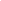 В статье рассматривается возможность связи локусов KIT и MC 1 R с пренатальным ростом мини-свиней селекционной группы ИЦиГ СО РАН. Предполагается, что такая связь может быть следствием повышенной вариабельности признака - массы новорожденного поросёнка у гетерозиготных по данным локусам особей. Так как на пренатальный рост влияет ряд факторов, от которых зависит масса новорожденного поросёнка, вместо абсолютного значение признака - массы особи в килограммах использовали относительное, которое представляет собой отношение массы конкретной особи к средней массе особи в гнезде, в котором она родилась. Исследование показало, что у мини-свиней ИЦиГ СО РАН существует связь между гетерозиготностью по локусам MC 1 R и KIT и повышенной концентрацией особей в модальном классе распределения по относительной массе при рождении. Обнаруженная связь является результатом взаимодействия повышенной вариабельности массы при рождении у особей, гетерозиготных по локусам, контролирующих внутриклеточный метаболизм, с вектором фенотипической реализации генетического потенциала роста особей в пренатальный период...Сорбент микотоксинов Биотокс для свиноводства// Эффективное животноводство. – 2019. – № 6. – С. 73–74.Хардина, Е. В. Оптимизация сроков хранения охлаждённой свинины за счёт использования природных антиоксидантов / Е. В. Хардина, О. А. Краснова // Вестник Ижевской государственной сельскохозяйственной академии. – 2019. – № 2 – С. 37–44.Составитель: Л. М. Бабанина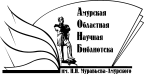 «Амурская областная научная библиотека имени Н.Н. Муравьева-АмурскогоОтдел библиографии и электронных ресурсов